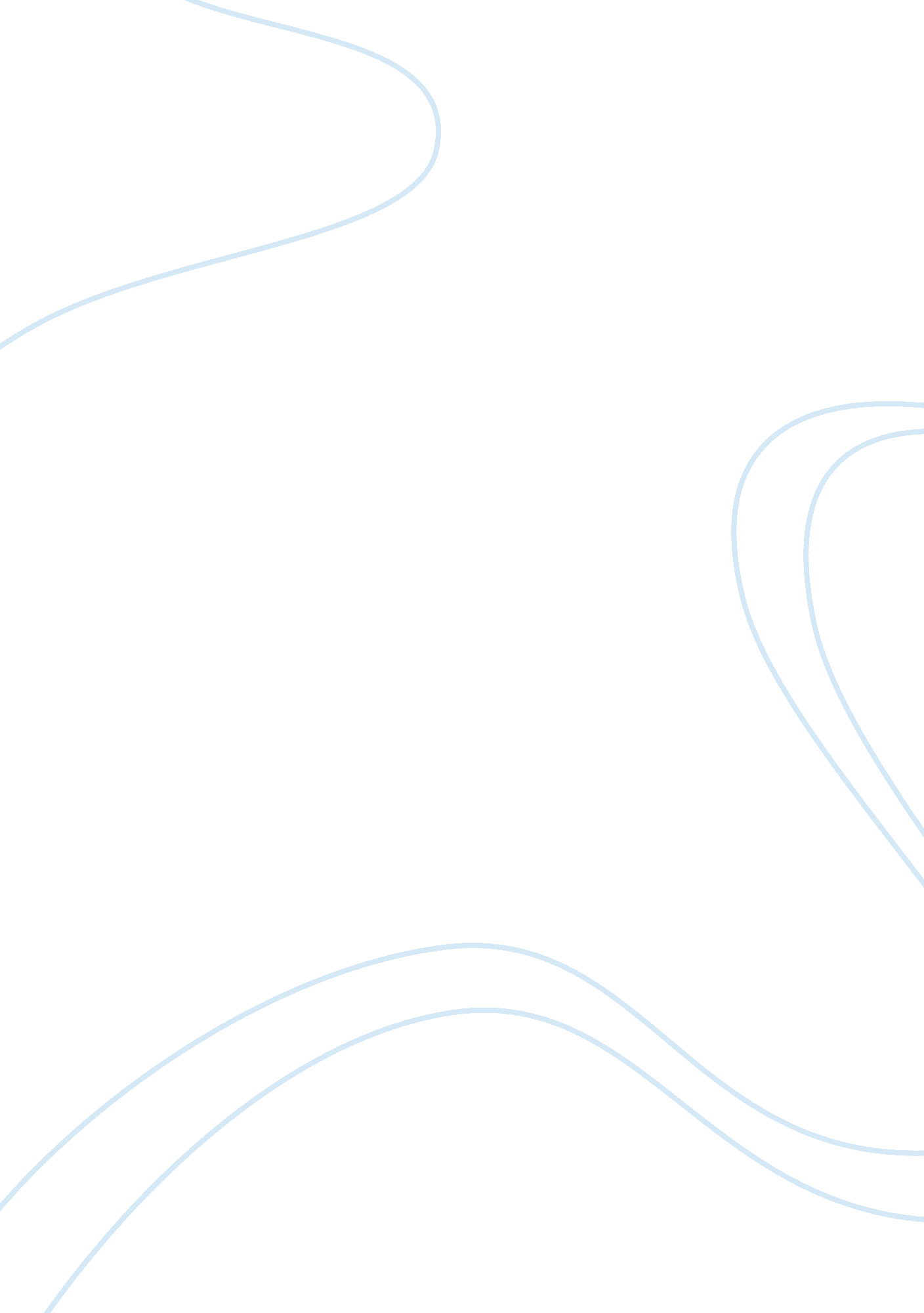 Request for from local businessesHealth & Medicine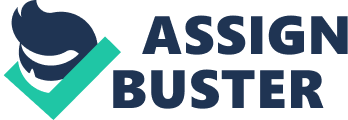 XXX (Enter postal address here) of contact person (Position) of office or scholarship foundation) (Postal address) 
3 August 2012 
Subject: Request for Scholarship 
Dear Sir / Madam; 
As one of the hard working and honest citizens of this great country, I would like to be given an opportunity to help shape the future of our nation as one of its foremost medical practitioners . I have always dreamed of attending medical school and completing a Sonography program at our local university. However, I am hindered in achieving this dream by my current financial situation. 
I married at the age of 18 and divorced after 2 years. I have since been faced with the task of being the sole financial supporter of my brood of 4. I have a 14 year old daughter, sons who are aged 9 and 7, and an adopted Cambodian son who is now 11 years old. They are the multiple reasons that I am striving to achieve my dream of becoming a doctor. Being a single parent, I am the only role model these children have. Therefore, I must lead them by example. It will be difficult for me to achieve that task if I do not have a college degree as I will be unsuccessful in convincing my children to stay in school in the event that they wish to drop out. I do not want to be that loser parent whose children just get by because they have to. I want to offer them the chance at a better future when they turn 18 rather than the future that I had at that age. 
There is no reason for me to not succeed in the field of medical studies. My father is a licensed radiologist and my stepmother is a highly successful nurse practitioner. Medical service is in my blood. But these dreams and lofty ambitions are threatened by the abject poverty that my family and I are currently experiencing. After having been laid off twice from my previous jobs, I have come to realize that I need this retraining if I hope to advance financially in life. But I need your help in achieving this life changing event. 
It is with this intention that I humbly come before you with a request that your office consider me for a scholarship. I am relying solely on the goodwill of my neighbors and kind souls to help fulfill my dream. 
Thanking you in anticipation of receiving a favorable response from you. 
Yours Truly, 
(Your signature) 
(Your full name) 